Request  Form  to  Issue  Letters  for  Examining the  Validity  of  Research  Instrument------------------------------------------------Student’s name  ……………………………………………………….…Student ID.…………………….……Semester of admission…………… /20.......  Master’s Degree 	Plan	 	 A1(ก1)	 A2(ก2)  Doctoral Degree 	Plan		 1.1	 1.2   2.1	 2.2
Major………………………….....…...................................... Phone…………………………………..…… 	e-mail: ..............................................Thesis/Dissertation Title  ………………………………………………………………….…………………..................………………………………………………………………………………………………………………………………………………………………………………………………………..............……...……………………………………………..	I, hereby, request  the  issuance  of  letters  to  the  below  listed  persons  to  examine  the validity  of  the  research  instrument.Delivery method    by post-mail (as address above)    by myselfSigned……………………………………………..Student			Signed…………………………………Advisor	 (…………….......……………………..)				    (…………….......……………………)	Date ……….........................…………				Date ……….........................…………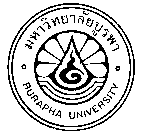 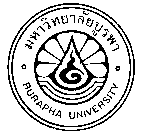 Faculty of Science, Burapha UniversitySC 03/1SC 03/1No.Name and academic positionPositionAddress123Recommendation:	  Endorsed		  Not endorsedSigned……………………………..…………….	…(……………………………………………...)Chairperson, Degree Program CommitteeDate……................….….Approval Status	  Approved		  Not ApprovedSigned ……………………………………………….(……………………………………………...)Dean of Faculty of ScienceDate……….../………..…/…….….